1.1a Ezüstös pikkelyke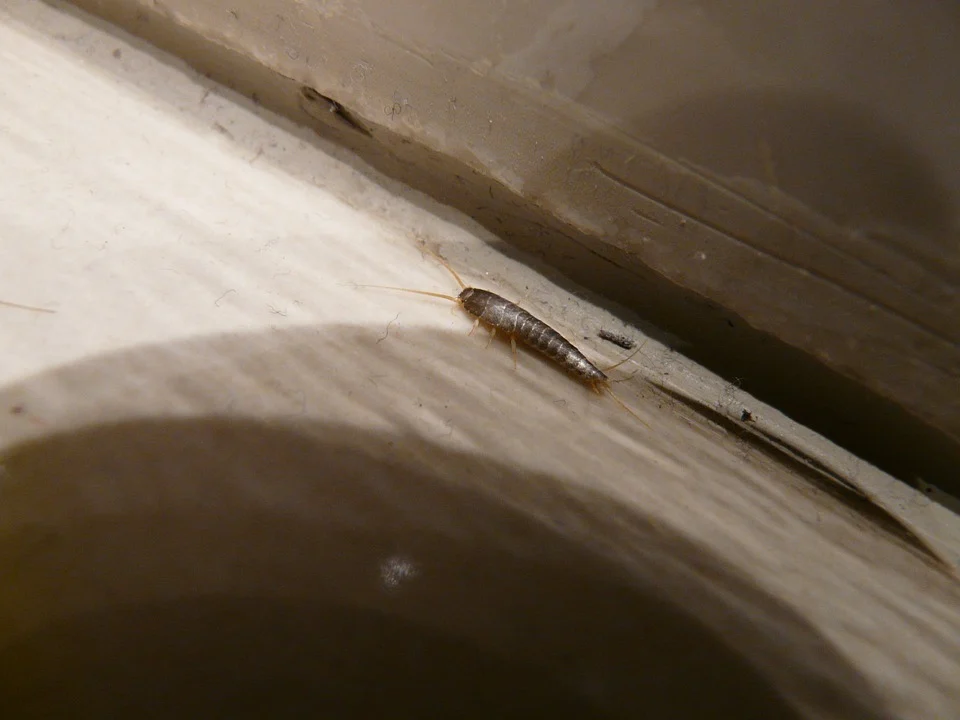 Forrás: https://pixabay.com/hu/photos/ez%C3%BCst%C3%B6s-pikkelyke-f%C3%A9rgek-%C3%A1llati-61638/